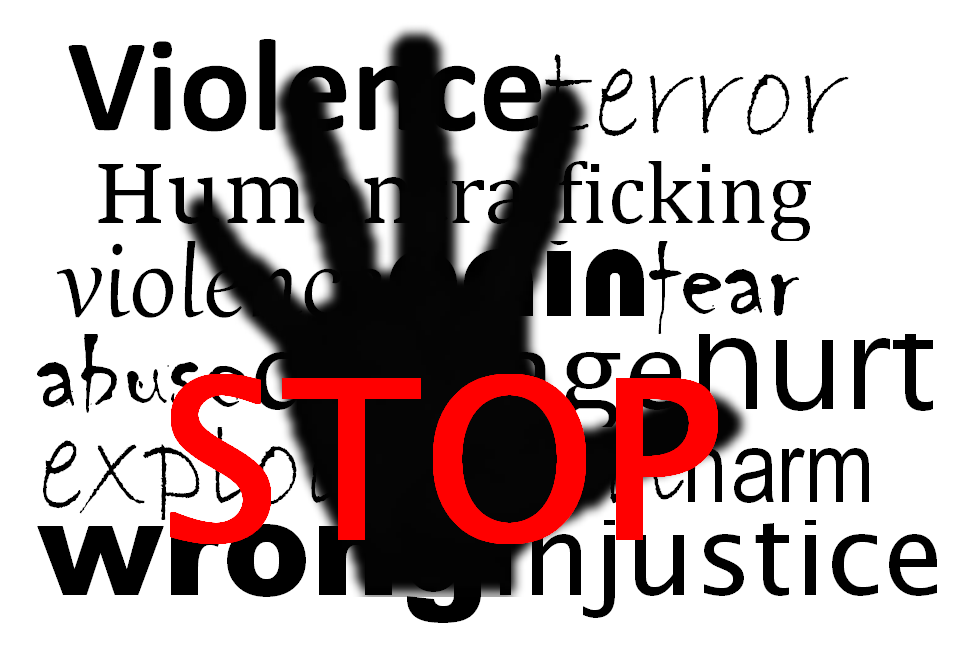 STOPPING TRAFFIC: ONE HUMAN AT A TIMEJOIN THE NC ECW FOR OURANNUAL MEETING + HARRIS-EVANS CONFERENCENOVEMBER 7-8, 2014ST. MARY’S EPISCOPAL CHURCH, HIGH POINTKEYNOTER: CHRISTINE MCDONALDDIRECTOR OF ADVOCACY AND OUTREACHMAGDALENE ST. LOUISWORKSHOPS WITH:CHRISTINE MCDONALDNC DEPARTMENT OF JUSTICE-INTERNET SAFETYPATH NC (PARTNERS AGAINST TRAFFICKING HUMANS)WORLD RELIEF-HIGH POINTVisit www.ecw-nc.org for registration and details